Приложение 3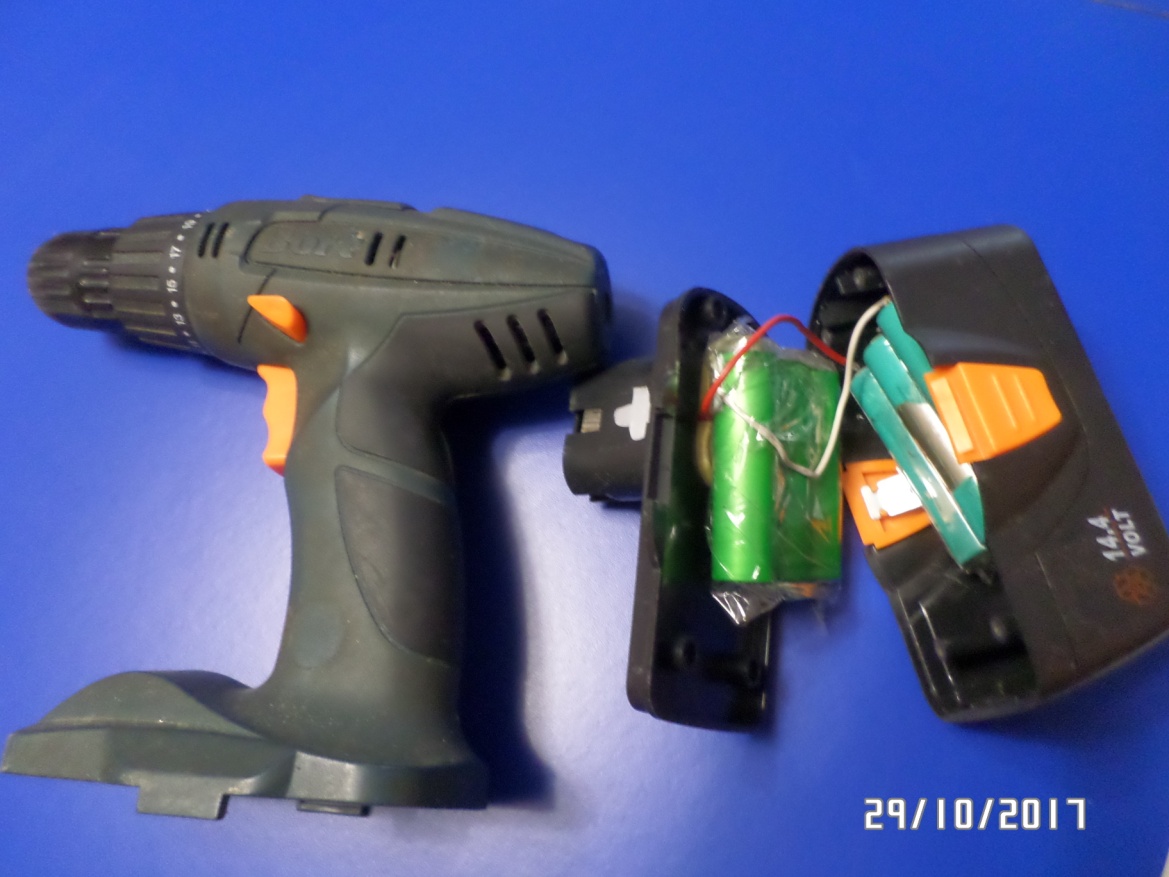 Фото 5. Применение источника питания на элементах батареи ноутбука в шуруповерте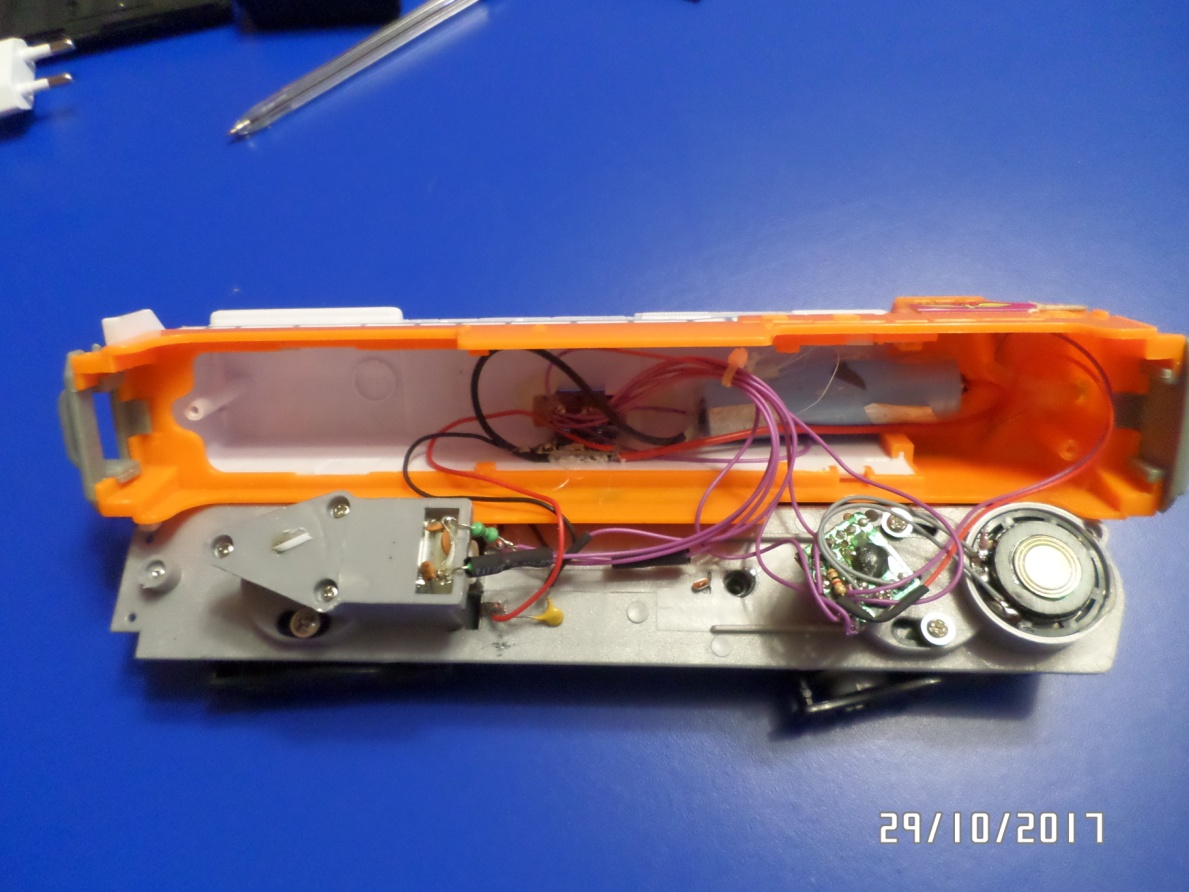 Рисунок 6. Применение источника питания на элементах батареи ноутбука в детской игрушке «Паровозик»